PENINGKATAN KEMAMPUAN MENGOMENTARI PERSOALAN FAKTUAL DENGAN MENGGUNAKAN MEDIA GAMBAR PADA PEMBELAJARAN BAHASA INDONESIA(Penelitian Tindakan Kelas pada Peserta  Didik Kelas V Sekolah Dasar Negeri Karangpawulang I Kecamatan Lengkong Kota Bandung Tahun Pelajaran 2012/2013)      SKRIPSIDiajukan Sebagai Salah Satu Syarat Memperoleh Gelar Sarjana Pendidikan pada Program Studi Pendidikan Guru Sekolah Dasar        Oleh                                          EMAN SUHERMAN    085060154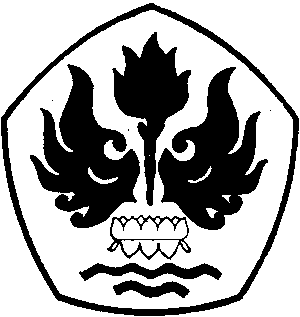               PROGRAM STUDI PENDIDIKAN GURU SEKOLAH DASAR                    FAKULTAS KEGURUAN DAN ILMU PENDIDIKAN                                         UNIVERSITAS PASUNDAN                                                         BANDUNG                                                                2012